               T.C. 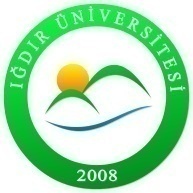             IĞDIR ÜNİVERSİTESİMÜHENDİSLİK FAKÜLTESİ              İdari Personel İzin Alma Süreci İş Akış Şeması           (Personel İşleri Birimi)